Bulletin d’inscriptionSalon de Peinture d’Aix-en-ProvenceSamedi 11 juin et du 13 au 18 juin 2022
de 13h00 à 18h00GALERIE ZOLA – CITÉ DU LIVRE 8/10 rue des allumettes - 13100 AIX-EN-PROVENCEÀ envoyer avant le 15 février 2022 par mail à l’adresse suivante :salondepeinturedaix@gmail.comet par la poste avec le chèque d’inscription à l’adresse suivante :AIA Salon de PeintureEspace Frédéric Mistral – 18 avenue Laurent Vibert13090 Aix-en-ProvenceA  REMPLIR  EN  LETTRES  MAJUSCULESNom (*)      ………..................…...........................................................................Prénom       ………….............................................................................................Nom d’artiste (si différent de celui ci-dessus) (*)   ………………………………Pseudonyme (*)   …………....................................................................................Adresse   ………………………………………………………………………….Ville    ................................................……………………………………… ……Tel portable .............................................................................................................E-mail .......................................................................……………………………..Site internet éventuel : ..............................    /    ......................................................(*) Nous vous remercions de préciser le ou les noms à paraître sur le catalogue en le surlignant.Merci également de bien vouloir vérifier que les pièces suivantes sont jointes :Par mail uniquement, deux photos de l’œuvre ou de chacune des œuvres proposées (une avec cadre et une sans encadrement). Nous attirons votre attention sur la nécessaire qualité des photos minimum 1Mo, format .JPEG. Résolution minimum des images : 300dpi.Les textes de présentation qui figureront sur le catalogueDans ces textes, l’artiste candidat a la possibilité d’expliciter soit son œuvre, soit sa technique, soit  sa démarche ou son univers artistique. Par contre il ne pourra pas faire apparaître d’information à but commercial.Important : ce texte ne doit pas  contenir plus de 400 caractères (une lettre ou une ponctuation ou un espace correspond à un caractère).Deux chèques rédigés à l’ordre de "A.I.A."un de 50€ pour les droits  d’accrochage et un de 20€ pour les droits d’inscription.Pour chaque œuvre son titre, sa technique, son format hauteur et largeur avec cadre et hors cadre, sa valeur d’assurance :Si la technique est dite mixte, merci de préciser les différentes techniques utilisées dans l’œuvre.Je reconnais avoir pris connaissance et accepter les conditions du règlement du Salon de Peinture d’Aix-en-Provence.Pour la  sélection, j’accepte la décision du jury indépendant et anonyme.En cas de refus total par le jury des œuvres que j’ai proposées, le chèque correspondant aux droits d’accrochage me  sera restitué.Concernant celui de 20€ (droits d’inscription) préalablement destiné à l’association "La Maison" de Gardanne, J’en demande également la restitution : (Si c’est le cas, cocher la case) =>J’autorise l’organisateur à utiliser l’image de mon œuvre dans le cadre de la communication du Salon de Peinture d’Aix-en-Provence et ceux des années à venir.Je certifie que mes œuvres sont personnelles et originales.Fait le ……/….../20….... à . …………………………………..Nom et Prénom    Signature______________________________________________________________________________________Contacts :Web : www.salondepeinturedaixenprovence.frMail : salondepeinturedaix@gmail.com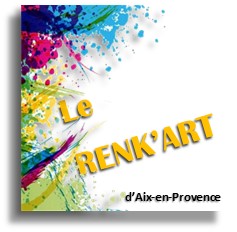 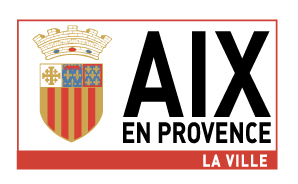 Titre de l'œuvreTechniqueDimensions en cmDimensions en cmValorisation pour l’assuranceTitre de l'œuvreTechniqueAvec cadreSans cadreValorisation pour l’assuranceN°1HLHLN°2HLHL